Moji milí,Srdečně vás zdravím. Děkuji všem, kteří mi poctivě posílají práci (i tu, kterou nemusí). Velice si toho vážím. V týdnu od 30. března do 3. dubna bych ráda ukončila Unit 4.Věnovali bychom se 1) jednak anglickým frázím, kterými můžeme někoho o něco požádat, 2) jednak konverzačním obratům, jež se používají při návštěvě restaurace.Budete-li mít čas a chuť, můžete k oběma bodům udělat nabízené úkoly k procvičení a poslat mi je. Nechám to na Vás. Vím, že máte spoustu dalších úkolů. Myslím na vás a těším se, až se uvidíme opět ve škole.Vaše MichaelaA kdybyste na výše uvedené úkoly nenašli čas, vůbec to nevadí. Důležitější je, že jste nyní velkou oporou svým rodičům, že jim pomáháte zvládat současnou situaci a že jim svými milými nápady a srdečným, upřímným objetím dokážete vykouzlit úsměv na tváři. A třeba vás i vaše rodiče potěší, když si poslechnete písničky, které jistě všechny potěší:(snad tento link do archivu ČTArt bude fungovat)https://www.ceskatelevize.cz/porady/12006850157-trvalky-zdenka-sveraka-a-jaroslava-uhlire/21754215123/AD 1) ASKING PEOPLE TO DO THINGS (Ukázkové fráze užívám z učebnice: strana 51/6)Chceme-li někoho o něco požádat, můžeme použít následující fráze:a) Could you take his order, please?b)  Would you mind bringing me a glass of water, too, please?Obě věty znamenají de facto totéž, liší se pouze gramatickou strukturou:Could you + base form (tj. základní tvar slovesa: např. work, help, give atd.)Would you mind + -ing form (tj. working, helping, giving atd.)Odpověď člověka, jehož o něco žádám a jenž je ochoten mi pomoci, může znít:a) Yes, of course.b) Certainly.ÚKOL: učebnice strana 51/cv. 7 – vytvořit rozhovory k daným situacím za pomocí frází uvedených v modrém rámečku.___________________________________________________________________________Ad 2) ORDERING A MEAL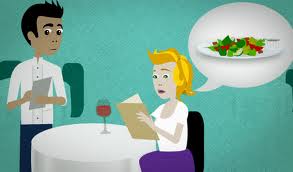 https://www.youtube.com/watch?v=bgfdqVmVjfk.ÚKOL: Vymyslet a sepsat rozhovor v restauraci za pomoci výše uvedených frází.MĚJTE SE KRÁSNĚ. OPATRUJTE SE. HODNĚ ZDRAVÍ.. WAITER/WAITRESSCUSTOMERORDERING DRINKSORDERING DRINKSCan I get you a drink?
Can I get a drink for you all?
Would you all like to order a drink now?
Can I start getting your drinks started for you?
What  drinks would you like?I will have have a coke a cola please.
I'll have a glass of water thanks.
Still orange will be fine.
Can I have a glass of pure orange juice please?ORDERING FOODORDERING FOODMay I take your order now?
What would you all like to order?
Are you all ready to order your food now?
What would you like to eat today?Asking for more time to choose what you wantMay I take your order now?
What would you all like to order?
Are you all ready to order your food now?
What would you like to eat today?Can we have a few more minutes please? Recommending foodRecommending foodI recommend you try one of the specials.You could try the lamb it is very nice.This is their standard menu … and these are the specials.We thought you might like to try the local speciality The trout is very good.It comes with potatoes and fresh vegetablesWould you like some vegetables with your steak and chips (chips is the English name for fries).Would you like a portion of mushrooms.Do you want some garlic bread with your pizza.What do you recommend?I recommend you try one of the specials.You could try the lamb it is very nice.This is their standard menu … and these are the specials.We thought you might like to try the local speciality The trout is very good.It comes with potatoes and fresh vegetablesWould you like some vegetables with your steak and chips (chips is the English name for fries).Would you like a portion of mushrooms.Do you want some garlic bread with your pizza.I’ll have a today's special please.I’ll take a portion of potatoes.Could we have a pizza and fries please?I’d like a ham salad thanks.Shall we order a bottle of the house red?Could we order some mineral water too?WHILE EATINGWHILE EATINGHow is everything?  
Is everything OK for you?  Is everything OK?
How is your dinner everything to your liking?How is your lunch?
Are you all OK?  Do you need anything else with your meal?Yes, thank you. Yes, but is it possible to have some more french fries?
No, my vegetables are cold.
Yes, and can we all have another round of drinks please.
No, we are fine thanks.dessertdessertWould you like dessert after your meal? 
Would you like to see our dessert menu?
Would you like to order any dessert from our dessert trolley? 
Do you want any dessert after your meals?
Would you like to try our dessert special? Yes, please can I see the dessert menu please.No, thanks. I am full after the meal. Ohh, can you tell me what it is?PAYING/GETTING THE BILLPAYING/GETTING THE BILLYes, I will go and get it for you.Can I have my bill? 
Can we have the bill please.
I am ready for my bill.
I am ready to pay the bill.
I would like my check please.